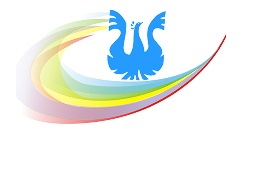 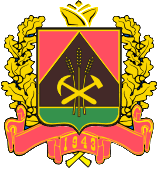 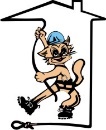 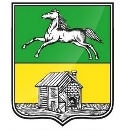 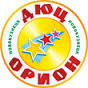 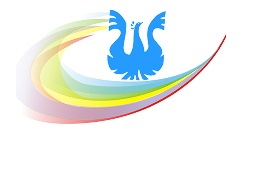 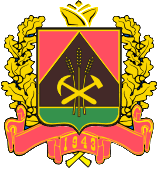 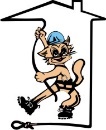 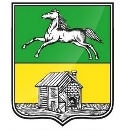 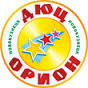 ОБЛАСТНЫЕ И городскиесоревнования по спортивному туризмуна лыжных дистанциях17-18 февраля 2018 года 	Новокузнецкий городской округРАСПИСКА(распечатать, ознакомить участников с «Инструкцией…» под подпись, сдать в комиссию по допуску участников)тренер - представитель команды:несу полную материальную ответственность за порядок и сохранность имущества лыжной базы «Локомотив», иознакомил участников команды с «Инструкцией по технике безопасности для тренеров-представителей и участников соревнований по спортивному туризму», достоверность подписей участников подтверждаю.Мы, ниже перечисленные участники и тренеры команды, ознакомились с ««Инструкцией по технике безопасности для тренеров-представителей и участников соревнований по спортивному туризму», и берем на себя обязанность неукоснительно выполнять данную инструкцию.Я,Ф.И.О.ТерриторияОрганизацияфевраля2018 г./ ПодписьРасшифровка подписи№Ф.И. участниковРоспись№Ф.И.О. тренеровРоспись1.2.